Mizoram              University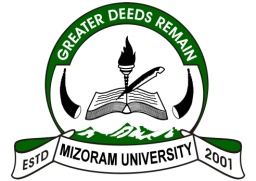 Aizawl : MizoramAPPLICATION FOR PROVISIONAL/PERMANENT REGISTRATION(Please tick whichever is applicable)Name			: _____________________________________________________Father’s Name		: _____________________________________________________Mother’s Name	: _____________________________________________________Sex			:	Male		Female	   	TransgenderDate of Birth		:	      /		/			Category		:	SC		ST		OBC		GeneralAadhaar No.		: _____________________________________________________Class Admitted			: _________________________________________Institution Roll No.		: _________________________________________College/ Department		: _________________________________________Class X Roll No with Year	: ___________________________Year_________ (in the format Roll No/YYYY)Board/University which last Examination passed	: __________________________________________School/College/University where studied last		: __________________________________________Roll No. & Year of Last Examination passed		: ____________________________Year__________Mobile phone (if any)		: _____________________________________Email ID (if any)			: _____________________________________State of Domicile		: _____________________________________Nationality			: _____________________________________Religion				: _____________________________________Permanent AddressCity/Town/Village	: _____________________________________District			: _____________________________________State			: _____________________________________Country		: _____________________________________Is Migration Certificate submitted? :		Yes		NoChecked, forwarded and recommended……………………………………………………………				…………………………………………………………….Full signature of Head of the Institution					Signature of the Applicant		(with seal)							Date: ___________________________________________________________________________________________________________N.B1.	Students are required to pay Rs.200/- as a registration fee.2.	Students coming from other Universities or Boards must submit original Migration Certificate.3.	Those students who do not yet obtained Migration Certificate from their previous institutes must apply for Provisional Registration, which will be valid for First Semester Examination only. Permanent Registration is required to appear in Second Semester Examination onwards.4.	Provisionally registered students can request Permanent Registration in prescribed format anytime by submitting original Migration Certificate. There will not be extra charges for issuance of Permanent registration card and the registration will remain unchanged.5.	The application form must be verified and forwarded by the Head of Institution.6.	Attested copy of Class X Certificate, marksheet of Last Examination appeared and original Migration Certificate      (if applicable) must be enclosed.7.	Registration Card will be issued to the concerned Head of Institution only.8.	Application form should be printed out in Legal size only.Assistant Registrar(Academic)